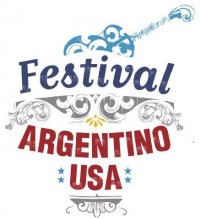 MEDIA: Daniel Manzoni, 571-243-2614; acelia123@yahoo.com
PRESS RELEASE: Mayo 12, 2018Festival Argentino Celebrates 31 Years of Tango, Dances, Folk & Rock Music!
Presented under the auspices of the Embassy of Argentina!Arlington, VA – May 12, 2018 – The Festival Argentino features the best trajectory of Argentina in America! Brimming with authentic foods, crafts and top Tango, Pop and folkloric performers directly from Argentina, the  31 ANNUAL ARGENTINE FESTIVAL takes place on SATURDAY MAY 12, 2018, at 4:00pm at Kenmore Middle School Auditorium, 200 South Carlin Springs Road, Arlington, Virginia. Save for Preview - Mother’s Day tickets online $20 (exp. May 11, no refunds).  A menu of choice Argentinean foods by Caterer of the Metropolitan area will be available for purchase at the event. Happy Mother’s Day & Kids Draw ideas and thoughts about “World Soccer Cup in Russia”, Soccer family outdoor from 2-5pm and 4-6pm Sonrisas y Lagrimita Show Infantil.The longest-running celebration of Argentine culture in the United States, in addition to the performers the Festival also features demonstrations of Tango & Folklore classes and crafts and authentic foods for sale, including iconic snacks like empanadas and choripan. Free Parking and Raffle included in Admission. Round Trip DC-Bs. As. Copa Airlines. Visit all ExhibitorFest at event. Food menu visit site. MC Silvana Quiroz will host the event. Highlights include the U.S. Debut of Argentina’s 21 Century “Harmonica” of Latin American Fabricio Rodriguez and top levels artists in homage of Argentine roots, regions and important roles in the culture and the arts. This year's performers include: FABRICIO RODRIGUEZ One of the most prestigious harmonica players of Latin America. He has toured all the major festivals of Argentina, including Cosquín, Jesús María, and Villa María. In this last festival he shared the stage with Ricky Martin, Maná, and Joaquín Sabina.THE CEIBALES A traditional folklore group from Salta, Argentina. Four guitars and bass voices with violin, flute, and charango. At the 2018 Argentine Festival in Washington they will present their 6th CD. Quito Leccese, Adrián Fleita, Matías Chávez Díaz, and Hernán Espina Miranda are the band members. RUBEN GIMENEZ & MARCOS PEREYRA - Gimenez gives melodies with colors, showing his province as "a different land". His songs describe the earth and its people in a combination of words and notes. He is committed to love, and to women and their beauty, with the constant freshness of innovation. Two exponents of coastal music come together to share the song of their land, performing regional classics with rhythms by Chamarrita and Chámame. CLAROSCURO A folklore group, Claroscuro offers a particular style that seeks to load interpretations with emotion, such as the particular accent of the music of Salta or the sensitive melodies of a ballad, shading the color and strength of their voices with different musical genres and achieving a vivid experience with each song. Under the artistic and musical direction of the masters, composers and composers "Yuyo" Montes (1951 - 2015) and Roberto Ternán. Facundo Bustamante, Fernando Caro, José Fernández, and Pablo Morillo are the band members; MONICA TOTINO & CESAR BARRIA Captivating dancers of folklore and Tango from Comodoro Rivadavia, they performed in the film “Tango” by Carlos Saura. They have won awards at international festivals in Spain, Italy, Mexico, France, Chile, Uruguay, and Argentina. They also teach the dances of folklore and Tango, and lead various groups, like the ballet “Proyección Sur” and the group of the third age “Renacer”, and participate in various festivals of folklore and Tango in Argentina. OSCAR MAGALLANES   Director & Professor of the Chakaymanta School, with partner Blanch Xeinoum. They have a large repertoire of dances and songs from various regions of Argentina, Chile, and the United States. “A sonorous and rhythmic panorama of dances and songs, poetic sentimental or happy, but always full of wild freshness and vital freshness, dances and ceremonial and aristocratic dances, they follow one another like a whirlwind of vigor and contagious noise, always expressing the heroic spirit and the vibrant soul of the Argentine people, through its rich and colorful folklore.”    DARDO VALERIO Singer/songwriter and composer from Salta, Argentina, Dardo Valerio will present ‘’Destino‘’, his first album. “Destino” is a collection of new and fresh music, full of Argentine folk inspiration as well as a touch of other Latin American influences. MARIELA MARCO  The Glamour Diva of folklore and Argentine Tango. "Recognized as one of the most original representatives of vocal Tango music in her generation, which combines a voice of exceptional quality, rigorous vocal technique and deeply personal artistic expression," wrote Mercedes Sosa at Cosquín ’93. In the USA, she has performed in New York, Miami, Los Angeles, and now in the Washington, DC area for the first time, in the state-of-the-art theater, the Kenmore!  VIVIANA RETTORI & JOSE ROJAS  Viviana (from Misiones, Argentina) and José (from Entre Ríos, Argentina) are independent dancers and professors of traditional Argentine dances. From an early age, they participated in Argentine festivals including Cosquín, Laborde, and Jesús María, as well as in the United States.ALBERTO CUELLO A folklore singer from Entre Ríos with years of experience, Cuello will be presenting a new CD at the 2018 Festival Argentino. Alberto knows all the most important folk group festivals in Argentina. He now resides in the Miami area. While these artists are direct from Argentina, we have top talented local artists with Argentine roots, including tango dancers Carlos Gutiérrez Tango Instructor, performer, choreographer, & author Gutiérrez has been professionally teaching Argentine Tango for more than thirty years in the Washington, DC area and around the world. He is also the author of “The Body Language of Dance”, “Wisdom in Action”, and "Our Spiritual Truths". PONTITANGO “The Tango Ambassadors” of Washington, DC since 1993. Founder and President Ponti Del Mercado created his company to provide instruction, perform exhibitions, promote and lecture on Tango history, and provide Tango entertainment and lessons at business, life style and glamour events. PONTITANGO has performed extensively at such places as Wolf Trap, Strathmore, Smithsonian, The World Bank, IADB, embassies, and others. Liz and Alexey Semyonov Originally from Russia, the couple met while earning their mathematics degrees. Married for 30+ years, they have been amateur Tango dancers for much of that time. Recently, they have worked with the famous Argentine dancer and choreographer Carina Losano, who was the official Tango instructor of the Argentine Embassy in Washington, DC and the Cultural Ambassador. Representing CariTango, Alexey and Liz have participated in many Tango events in DC and its environs. They will be joined CRISTIAN PEREZ, Argentine guitarist/composer who fuses Zamba, Candombe, Chacarera, Tango, and Andean music with Jazz, Classical, and folk music from all over the world, revealing the universality of music. Cristian has a Masters in Music from George Mason University and has performed in Bulgaria, China, Bolivia, Canada, South Korea, and the Dominican Republic. . SALVATORE  At the 2018 Argentine Festival in Arlington, VA, the acclaimed singer will be performing “A Tribute to Eduardo Franco” from Los Iracundos, including a medley of his best songs –“Iracundo Soy”, “La LLuvia Termino”, “Va Cayendo una Lagrima”, “Tu con El”, and “Puerto Montt”.  Special invite LE MANCH Rock Argentino and CD. This is an opportunity for the public to experience traditional Argentine culture. By highlighting Tango and other well-known rhythms such as The Milonga, the Festival seeks to broaden the understanding of Argentinean culture. In the ExhibitorFest jewelry, soccer shirts, plastic artists, product and services, Latin American crafts promoted one day before Mother’s Day. We are helping to change the world. Happy Artisans! Happy Customers, other exhibitors and local craftsmen will be showcased. Authentic foods such as chori-pan and alfajores will be sold by Pampas Fox Catering along with many other activities and participatory games! We encourage kids to create images inspired by “Soccer World Cup Russia 2018” and “Sonrisas y Lagrimita clowns”.The event will take place on May 12, 2018 at the Kenmore Middle School Auditorium.  Doors open at 4pm and it will conclude at 10: 30pm. Part of the proceeds will assist the Mar del Plata School Nr.1 Elementary School “Pascuala Mugaburu”, and will be promoting the organization El Poder de Ser Mujer and solidarism with CEDA, Alianza Latina.  The Argentine Festival 2018 is presented under the auspices of the Embassy of Argentina, and is supported in part by Arlington County Cultural Affairs Division of Arlington Economic Development (www.ArlingtonArts.org) and the Arlington Commission for the Arts, and Catalogs of DATA EVENTOS. Thanks to our participant’s partners and friends, Embassy of Argentina, Arlington Cultural Affairs,  Stay Arlington, CultureCapital.com, CapitalWirePR, Univision, Washington Hispanic, El Comercio, El Imparcial, El Tiempo Latino, El Mundo, Arlington Connections, GWHCC, Gestion Argentina, Giant, Kestahappening, Capital Tangueros, Silvana Presenta. Foundation of Children of Mary, Inc.; Que Creative! Arlington County Car Free-Diet, Humberto Martinez TV Spot 2018, Henry Guevara Version Digital Media, Latin Opinion, Colombia Pasion de Radio-Fairfax, Francisco Cuestas specialist in development of applications and web content administration! More thanks to all volunteers, artists, advertisers, media supporters, exhibitors, and friends. Special thanks to Government of Salta, Government of Entre Rios, Sagrario Ortiz,  El Poder de Ser Mujer,  Myriam Figueroa, CEDA Washington and the founder of Alianza Latina, Silvia Radwan and all participants… Visit Tickeri.com See all artists and our website www. Festivalargentino.org 703.212.5850Spanish Argentina Versión			Festival Argentino Celebra 31 Años de Tango, Folklore, Pop &  Música Rock!     Auspiciado por la Embajada Argentina Arlington, VA – Mayo 12, 2018 - ¡El Festival Argentino ofrece lo mejor de Argentina en América! El trigésimo primer FESTIVAL ARGENTINO se celebra el SÁBADO 12 DE MAYO de 2018, a las 4:00 pm en el Auditorio Kenmore Middle School, 200 South Carlin Springs Road, Arlington, Virginia. Ahorre para los boletos en la previa del Día de la Madre online $ 20 (expira el 11 de mayo, no reembolsos). Un menu de comida argentina por Caterer Pampa’s Fox del área Metropolitana estará disponible para su compra en el evento. Feliz Día de la Madre y Los Chicos dibujaran ideas y pensamientos sobre “Mundial de Futbol en Russia”, Soccer familiar de 2-5pm y de 4-6pm Sonrisas y Lagrimita Show Infantil.Prepárate para el 31 Trigésimo Primer Festival Anual Argentino, rebosante de comida auténtica, la artesanía, clases de Tango y Folclore y artistas directamente de Argentina. El festival tendrá lugar el Sábado, 12 de mayo se abre con las exposiciones a las 4:00 pm y los shows comienzan a partir de las 5:50pm en el Kenmore Middle School, 200 S. Carlin Springs Rd, Arlington, Virginia. www.festivalargentino.org   Estacionamiento gratis y rifa incluida en la admisión, sorteo  de un pasaje ida y vuelta a Buenos Aires “Cortesía Copa Airlines”. A partir de las 4pm visite todos los expositores en el evento.  La celebración más larga de la cultura argentina en los Estados Unidos, además de los artistas intérpretes del festival también se ofrece demostraciones de artes tradicionales y de los alimentos auténticos para la venta, incluyendo famosas empanadas, choripanes y alfajores. Estacionamiento gratuito y rifa incluida en la entrada. Ida y Vuelta DC-Bs. Como. Copa Airlines. Visite todos los expositores en el evento. Menú de Comida en www.festivalargentinousa.org:MC Silvana Quiroz será la anfitriona del evento. Entre los destacados se encuentran el debut en los Estados Unidos de Fabricio Rodríguez la "armónica" del siglo XXI y artistas de primer nivel en homenaje a raíces, regiones y roles importantes en la cultura y las artes argentinas y latinoamericanas. FABRICIO RODRIGUEZ Uno de los jugadores de armónica más prestigiosos de América Latina. Ha recorrido todos los principales festivales de Argentina, incluidos Cosquín, Jesús María y Villa María. En este último festival compartió escenario con Ricky Martin, Maná y Joaquín Sabina.CEIBALES Un grupo folklórico tradicional de Salta, Argentina. Cuatro guitarras y voces de bajo con violín, flauta y charango. En el Festival Argentino 2018 en Washington presentarán su sexto CD. Quito Leccese, Adrián Fleita, Matías Chávez Díaz y Hernán Espina Miranda son los miembros de la banda. RUBEN GIMENEZ & MARCOS PEREYRA - Compositor y cantante de Entre Ríos, Giménez da melodías con colores, mostrando a su provincia como "una tierra diferente". Sus canciones describen la tierra y su gente en una combinación de palabras y notas. Está comprometido con el amor, las mujeres y su belleza, con la constante frescura de la innovación. Dos exponentes de la música costera se reúnen para compartir la canción de su tierra, interpretando clásicos regionales con ritmos de Chamarrita y Chámame. CLAROSCURO Un grupo folklórico, Claroscuro ofrece un estilo particular que busca cargar interpretaciones con emoción, como el acento particular de la música de Salta o las melodías sensibles de una balada, sombreando el color y la fuerza de sus voces con diferentes géneros musicales y logrando una experiencia vívida con cada canción. Bajo la dirección artística y musical de los maestros, compositores y compositores "Yuyo" Montes (1951 - 2015) y Roberto Ternán. Facundo Bustamante, Fernando Caro, José Fernández y Pablo Morillo son los miembros de la banda.  MONICA TOTINO & CESAR BARRIA Cautivos bailarines de folklore y tango de Comodoro Rivadavia, actuaron en la película "Tango" de Carlos Saura. Han ganado premios en festivales internacionales en España, Italia, México, Francia, Chile, Uruguay y Argentina. En mayo de 2017, actuaron en Miami con pinturas tradicionales de las provincias argentinas. También enseñan las danzas del folclore y el tango, y dirigen varios grupos, como el ballet "Proyección Sur" y el grupo de la tercera edad "Renacer", y participan en varios festivales de folklore y tango en Argentina. OSCAR MAGALLANES  Director y Profesor de la Escuela Chakaymanta, con su compañero Blanch Xeinoum. Tienen un gran repertorio de bailes y canciones de diversas regiones de Argentina, Chile y los Estados Unidos. "Un panorama sonoro y rítmico de danzas y canciones, poéticas sentimentales o alegres, pero siempre llenas de salvaje frescura y vital frescura, bailes y bailes ceremoniales y aristocráticos, se suceden como un torbellino de vigor y ruido contagioso, siempre expresando el heroico espíritu y el alma vibrante del pueblo argentino, a través de su rico y colorido folclore ".DARDO VALERIO  Cantante / compositor y compositor salteño, Argentina, Dardo Valerio presentará '' Destino '', su primer álbum, el sábado 12 de mayo en el 31 ° Festival Argentino en los Estados Unidos, a partir de las 6:00 pm, en el auditorio Kenmore en Arlington, Virginia. "Destino" es una colección de música nueva y fresca, llena de inspiración popular argentina y un toque de otras influencias latinoamericanas. MARIELA MARCO - La La Diva del folklore y el tango argentino. "Reconocida como una de las representantes más originales de la música vocal de Tango en su generación, que combina una voz de calidad excepcional, técnica vocal rigurosa y expresión artística profundamente personal", escribió Mercedes Sosa en Cosquín '93. En los Estados Unidos, ha actuado en Nueva York, Miami, Los Ángeles, y ahora en el área de Washington, DC por primera vez, en el teatro de vanguardia, el Kenmore. VIVIANA RETTORI & JOSE ROJAS  Viviana (de Misiones, Argentina) y José (de Entre Ríos, Argentina) son bailarinas independientes y profesoras de danzas tradicionales argentinas. Desde temprana edad, participaron en festivales argentinos como Cosquín, Laborde y Jesús María, así como en los Estados Unidos.ALBERTO CUELLO  Cantante de folklore de Entre Ríos con años de experiencia, Cuello presentará un nuevo CD en el 2018 Festival Argentino. Alberto conoce todos los festivales de grupos folclóricos más importantes de Argentina. Él ahora reside en el área de Miami. Artistas locales con raíces argentinas, incluidos bailarines de tango Carlos Gutiérrez Instructor, performer, choreographer, & author Gutiérrez has been professionally teaching Argentine Tango for more than thirty years in the Washington, DC area and around the world. He is also the author of “The Body Language of Dance”, “Wisdom in Action”, and "Our Spiritual Truths". PONTITANGO "Los Embajadores del Tango" de Washington, DC desde 1993. El fundador y presidente Ponti Del Mercado creó su compañía para impartir instrucción, realizar exhibiciones, promover y dar conferencias sobre la historia del Tango, y ofrecer entretenimiento y lecciones de Tango en negocios, estilos de vida y eventos de glamour. PONTITANGO ha actuado extensamente en lugares como Wolf Trap, Strathmore, Smithsonian, el Banco Mundial, el BID, embajadas y otros. Liza and Alexey Semyonov Originarios de Rusia, la pareja se conoció mientras obtenían sus títulos de matemática. Casados por más de 30 años, han sido bailarines de tango aficionados durante gran parte de ese tiempo. Recientemente, han trabajado con la famosa bailarina y coreógrafa argentina Carina Losano, quien fue la instructora oficial de Tango de la Embajada Argentina en Washington, DC y la Embajadora Cultural. Representando a CariTango, Alexey y Liz han participado en muchos eventos de Tango en DC y sus alrededores. CRISTIAN PEREZ Guitarrista / compositor argentino que fusiona música de Zamba, Candombe, Chacarera, Tango y Andina con música clásica, jazz y folclórica de todo el mundo, revelando la universalidad de la música. Cristian tiene una Maestría en Música de la Universidad George Mason y ha actuado en Bulgaria, China, Bolivia, Canadá, Corea del Sur y República Dominicana; SALVATORE En el Festival Argentino 2018 en Arlington, VA, el aclamado cantante interpretará "A Tribute to EDUARDO FRANCO" de Los Iracundos, incluyendo un popurrí de sus mejores canciones - "Iracundo Soy", "La Lluvia Termino", "Va Cayendo una Lagrima "," Tu con El ", y" Puerto Montt ".  Invitado Especial LE MANCH  Banda con Rock Argentino y nuevo CD. Esta es una oportunidad para que el público experimente la cultura tradicional argentina. Al destacar el Tango y otros ritmos menos conocidos como La Milonga, el Festival busca ampliar el conocimiento de la cultura argentina. En el área de ExhibitorFest joyeros, T- Shirt Soccer, productos y servicios, se exhibirán artesanías latinoamericanas, expositores y artesanos locales. Alimentos auténticos como chori-pan y alfajores serán vendidos por Pampa’s Fox Catering junto  otras actividades y juegos participativos! Invitamos a los chicos a crear imágenes inspiradas en el "Campeonato Mundial de Futbol en Russia 2018" y a participar con “Sonrisas y Lagrimita payasos show infantil”El evento tendrá lugar el 12 de mayo de 2018 en el Auditorio KENMORE MIDDEL SCHOOL.  Las puertas se abren a las 4 p.m. y concluirá a las 10: 30 p.m. Parte de los ingresos ayudarán a la escuela primaria "Pascuala Mugaburu" de Mar del Plata, y promoverán la organización El Poder de Ser Mujer y el solidarismo con CEDA, Los Niños de María y Alianza Latina. El Festival Argentino 2018 se presenta bajo los auspicios de la Embajada de Argentina, y es apoyado en parte por la División de Asuntos Culturales del Condado de Arlington de Desarrollo Económico de Arlington (www.ArlingtonArts.org) y la Comisión de Artes de Arlington, y los Catálogos de DATA EVENTOS. Gracias a los socios y amigos de nuestros participantes, Embajada Argentina, Arlington Cultural Affairs, Stay Arlington, CultureCapital.com, CapitalWirePR, Univision, Washington Hispanic, El Comercio, El Imparcial, El Tiempo Latino, El Mundo Latino, Arlington Connections, GWHCC, Gestion Argentina, Giant, Kestahappening, Capital Tangueros, Fundación de Children of Mary, Inc .; Que creativo! Arlington County Car Free-Diet, Humberto Martinez TV Spot 2018, Silvana Presenta, Henry Guevara Medios digitales, Latin Opinion, Colombia Pasion de Radio-Fairfax, Francisco Cuestas especialista en desarrollo de aplicaciones y administración de contenido web. Más gracias a todos los voluntarios, artistas, publicistas, medios asociados, expositores y amigos. Un agradecimiento especial al Gobierno de Salta, el Gobierno de Entre Ríos, Sagrario Ortiz,  El Poder de Ser Mujer,  Myriam Figueroa, CEDA Washington y la fundadora de Alianza Latina, Silvia Radwan y todos los participantes ... Visita www.Tickeri.com  Ver todos los artistas y nuestro sitio www. Festivalargentino.org  703.212.5850